+À l’aide de Zotero, créez une médiagraphie à partir des documents suivants :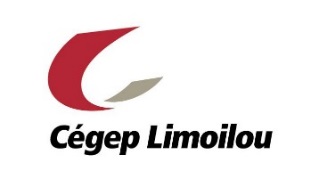 1-https://actualites.uqam.ca/2023/enquete-sur-lexclusivite-romantique-et-sexuelle/2-http://www.erudit.org/revue/nps/2014/v26/n2/1029263ar.html 3- https://cyberlibris-limoilou.proxy.collecto.ca/reader/docid/88939961/page/39  